Alateen MeetingsIn South CarolinaAlateen is for kids ages 8-19 who have someone in their life with an alcohol problemMONDAY
Together We Can Make It Alateen, 7PM
Summerville Seventh Day Adventist Church
520 Gahagan Rd
Summerville SC 29485-5826
Hybrid meeting
Open for Face to Face & Zoom Online Meeting
(Alateens & AMIAS Only)
Zoom Meeting
Meeting ID: 825 4594 6736
Passcode: OCTCAFG
One tap mobile

Moncks Corner Alateen, 8PM
Saint Michael's Lutheran Church
321 W Main St
Moncks Corner SC 29461-3805
(Alateens & AMIAS Only)
Hybrid meeting
Open for Face to Face &FCC Online Meeting
Join the online Video meeting:
https://join.freeconferencecall.com/lindik
PW: 7069689
Dial-in number: (978) 990-5250
Access code: 7069689


TUESDAY
Wave Riders Alateen, 8PM
Alano Club
910 67th Ave N
Myrtle Beach SC 29572-3740
(Alateens & AMIAS Only)
Open for Face to Face meetings

THURSDAY
Ultimate Alateen 6:30PM
Westbury Office Park
11 Arley Way
Suite 101
Bluffton SC 29910
(Alateens & AMIAS Only)


FRIDAY
Greer Alateen, 6:50PM
First Presbyterian Church
Kirk Hall
113 School St
Greer, SC 29651
(Alateens & AMIAS Only)
Meeting is on 1st floor.


SUNDAY
The Oasis Alateen, 6:00 PM
Mason St. AA
113 Mason St.
Greenwood SC 29646
(Alateens & AMIAS Only)
Side entrance
https://www.al-anon-sc.org/alateen-meeting-list.html 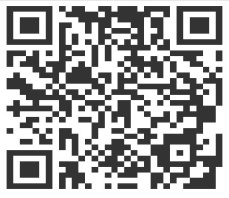 al-anon-sc.org/alateen-meeting-listAlateen Meetingsin South Carolina
4 Feb 2024NEWCOMERS ARE ALWAYS WELCOMEThe only requirement for membership is that there be a problem of alcoholism in a relative or friend. The teenage relatives of alcoholics, when gathered together for mutual aid, may call themselves an Alateen Group provided that, as a group, they have no other affiliation. (Tradition 3)Alateen is for kids ages 8-19 who have someone in their life with an alcohol problemSC State Website: http://www.sc-alanon-alateen.org/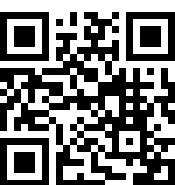                               alanon-sc.org